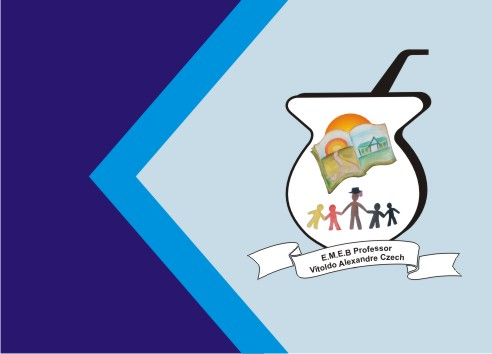 ATIVIDADE DE ARTESTEMA: BRINCANDO COM LINHASCONTEÚDO: BRINCADEIRAS, PSICOMOTRICIDADE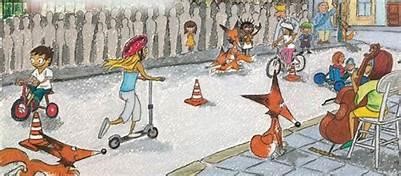 A PARTIR DE UM PONTO PODEMOS TRAÇAR UMA LINHA.  A LINHA É UMA SEQUÊNCIA DE PONTOS. ESSA LINHA DEVE SER ENTENDIDA COMO FORÇA E DIREÇÃO E NÃO APENAS COMO LINHA DE CONTORNO.ISSO QUER DIZER QUE AS LINHAS DIRECIONAM O NOSSO OLHAR DIANTE DA IMAGEM.  ASSIM, ELAS TAMBÉM PODEM GERAR SENSAÇÕES PSICOLÓGICAS COMO PAZ, AGITAÇÃO, ETC. PARA VISUALIZARMOS OS DIFERENTES TIPOS DE LINHAS E SUAS SENSAÇÕES. EXEMPLO 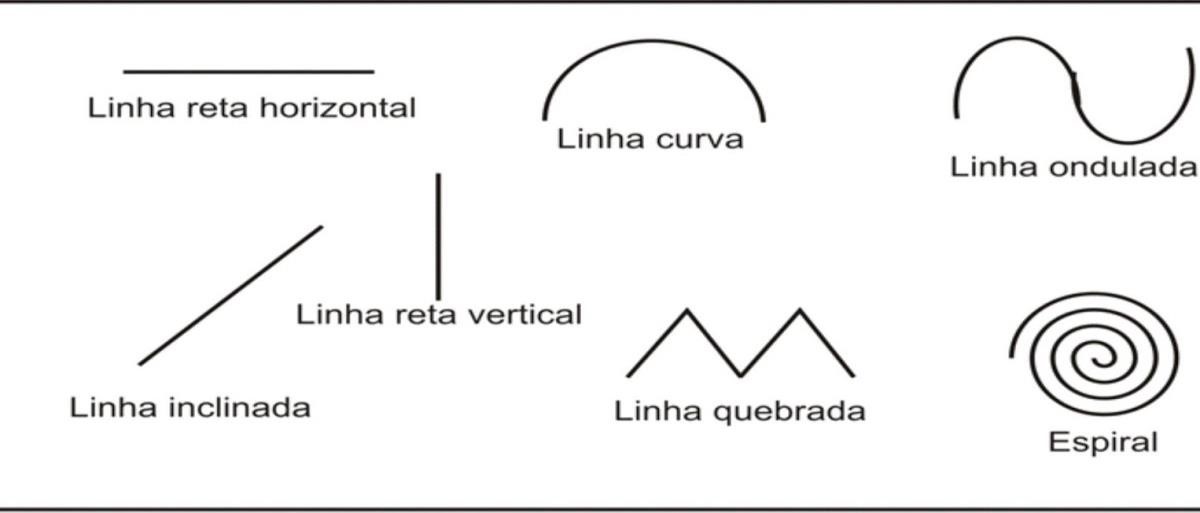 1ª ATIVIDADE: OBSERVE AS ATIVIDADES ABAIXO E CRIE SUAS LINHAS  PARA BRINCAR. ELAS PODEM SER DE TODAS AS FORMAS, SEJA CRIATIVO NA HORA DE CRIAR LINHAS,  DEPOIS É SÓ  ANDAR EM CIMA DELAS ASSIM  COMO O MODELO. SUGESTÕES DE MATERIAL PARA REALIZAR A ATIVIDADE: LINHAS, CORDAS, BARBANTES, FITAS ADESIVAS, TIRAS DE TECIDOS. SE NÃO TIVER NENHUM DESSES MATERIAIS SUGERIDOS PELA PROFESSORA PODE FAZER LINHAS NO PÁTIO DA CASA, FICA BEM  MAIS DIVERTIDA BRINCADEIRA AO AR LIVRE . 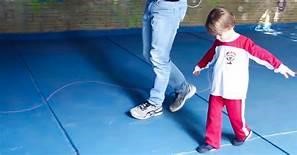 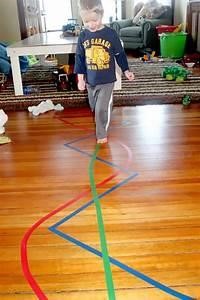 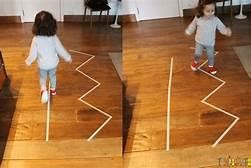 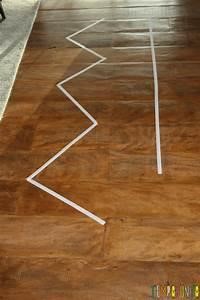  REGISTRAR ATRAVÉS DE FOTOS OU VÍDEO MANDAR NO GRUPO...